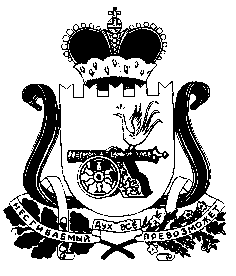 СОВЕТ ДЕПУТАТОВЛЕОНИДОВСКОГО СЕЛЬСКОГО ПОСЕЛЕНИЯ            ЕЛЬНИНСКОГО РАЙОНА СМОЛЕНСКОЙ  ОБЛАСТИ
РЕШЕНИЕ  от «21» ноября 2017 года   № 38Об отмене решений  Совет депутатов Леонидовского сельского поселения Ельнинского района Смоленской области   РЕШИЛ:       1. Отменить решение Совета депутатов Малышевского сельского поселения Ельнинского района Смоленской области №4 от 08.02.2016 года «Об утверждении Положения о налоге на имущество физических лиц на территории Малышевского сельского поселения Ельнинского района Смоленской области»       2.  Отменить решение Совета депутатов Мутищенского сельского поселения Ельнинского района Смоленской области № 2 от 05.02.2016 года «Об утверждении Положения о налоге на имущество физических лиц на территории Мутищенского сельского поселения Ельнинского района Смоленской области»      3. Отменить решение Совета депутатов Новоспасского сельского поселения Ельнинского района Смоленской области №3 от 02.02.2016 года «Об утверждении Положения о налоге на имущество физических лиц на территории Новоспасского сельского поселения Ельнинского района Смоленской области», решение Совета депутатов Новоспасского сельского поселения Ельнинского района Смоленской области №5 от 08.02.2016 года «О внесении изменений в положение о налоге на имущество физических лиц на территории Новоспасского сельского поселения Ельнинского района Смоленской области»      4.Решение вступает в силу  с 1 января 2018 года, но не ранее  чем по истечении одного месяца со дня его официального опубликования  Глава муниципального образования  Леонидовского сельского поселения   Ельнинского района Смоленской области                         С.М.Малахова